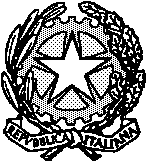 Procura della Repubblica di Biellapresso il Tribunale Ordinario 1e) art.-186-bis-lett.-b-notturno, con concessione attenuanti  (tasso alcolemico da  0.81 g/l a 1.2 g/l)PENA IN CASO DI PATTEGGIAMENTO ENTRO LA NOTIFICA DEL DECRETO DI CITAZIONE  A GIUDIZIOp.b. euro 1.200,00 di ammenda e giorni 30 di arresto, aumentata per l’aggravante di cui all’art 186 c. 2 sexies D.Lvo  nr. 285 ad euro 1.600,00 e giorni 30 di arresto, ridotta per le attenuanti generiche di cui all’art. 62bis c.p. ad euro 1.070,00   di   ammenda   e   giorni  20 di   arresto, ridotta  ex   art.   444   c.p.p.   alla  pena   finale   di   euro __715,00    di   ammenda   e   giorni  __14__   di   arresto.Sanzione amministrativa accessoria: sospensione della patente di guida per mesi 8.PENA IN CASO DI PATTEGGIAMENTO DOPO LA NOTIFICA DEL DECRETO DI CITAZIONE  A GIUDIZIOp.b. euro 2.400,00 di ammenda e mesi 1 giorni 8 di arresto, aumentata per l’aggravante di cui all’art 186 c. 2 sexies D.Lvo  nr. 285 ad euro 3.200,00 mesi 1 giorni 8 di arresto, ridotta per le attenuanti generiche di cui all’art. 62bis c.p. ad euro 2.150,00   di   ammenda   e   giorni  26   di   arresto, ridotta  ex   art.   444   c.p.p.   alla  pena   finale   di   euro __1.450,00    di   ammenda   e   giorni  _18_   di   arresto.Sanzione amministrativa accessoria: sospensione della patente di guida per mesi 8.